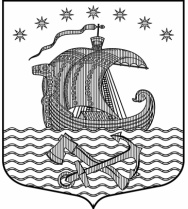 Муниципальное образование Свирицкое сельское поселениеВолховского муниципального района Ленинградской областиАДМИНИСТРАЦИЯ МУНИЦИПАЛЬНОГО ОБРАЗОВАНИЯ«СВИРИЦКОЕ СЕЛЬСКОЕ ПОСЕЛЕНИЕ»ВОЛХОВСКОГО МУНИЦИПАЛЬНОГО РАЙОНАЛЕНИНГРАДСКОЙ ОБЛАСТИ ПОСТАНОВЛЕНИЕОт   01 ноября 2018 г.                                                               №150 О внесении изменений в постановление от 13.11.2017 года № 118«О предоставлении гражданами, претендующими на замещение должностей муниципальной службыи муниципальными служащими администрации муниципального образования Свирицкое сельское поселение  Волховского муниципального района Ленинградской  области   о доходах, об имуществе и обязательствах имущественного характера»	В соответствии с постановлением Губернатора Ленинградской области от 24.09.2018 года № 60-пг «О внесении изменений в отдельные постановления Губернатора Ленинградской области по вопросам противодействия коррупции) внести в Положение о предоставлении гражданами, претендующими на замещение должностей муниципальной службы и муниципальными служащими сведений о доходах, расходах, об имуществе и обязательствах имущественного характера (далее – Положение) следующие изменения:Пункт 3 Положения дополнить следующим  подпунктом «г»:г) «Сведения о доходах, расходах, об имуществе и обязательствах имущественного характера предоставляются по утвержденной Президентом РФ форме справки, заполненной с использованием специального программного обеспечения «Справки БК», размещенного на официальном сайте Президента РФ или официальном сайте государственной информационной системы в области государственной службы в информационно-телекоммуникативной сети «Интернет».2.Настоящее постановление подлежит опубликованию в газете «Волховские огни» и размещению на официальном сайте МО «Свирицкое сельское поселение» http://svirica-adm.ru/.3.Изменения вступают в силу с 01 января 2019 года.4.Контроль за исполнением данного постановления возложить на муниципального служащего, исполняющего обязанности в сфере муниципальной службы  и кадров администрации поселения.Глава администрацииМО Свирицкое сельское поселение                                      В.И. Лиходеев                                                                                                                                                 